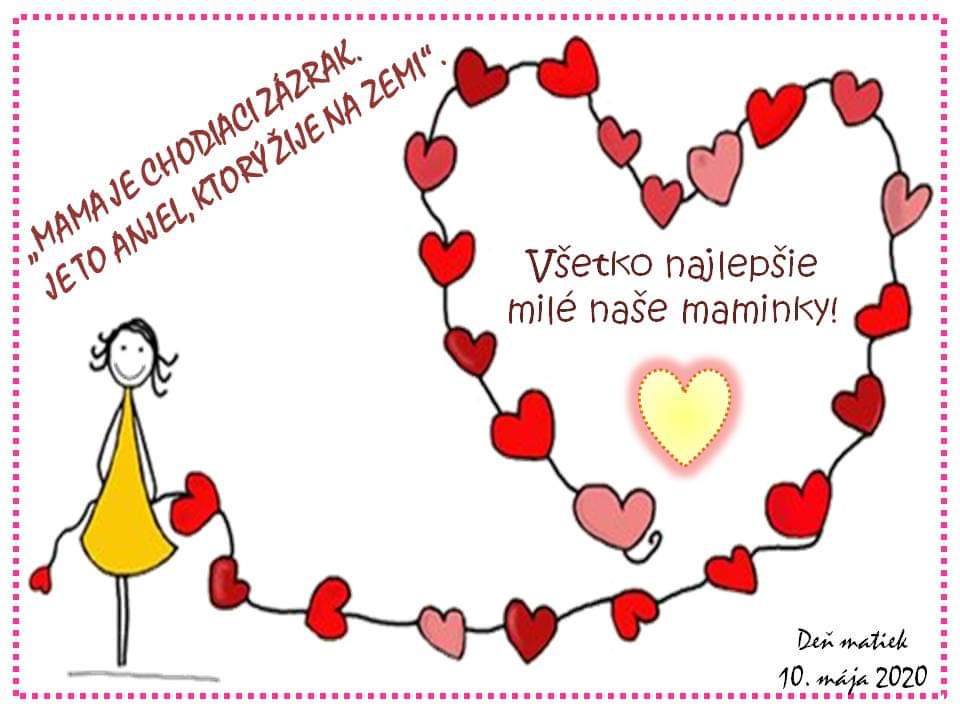 Všetkým našim mamičkám zo srdca želáme krásny Deň matiek !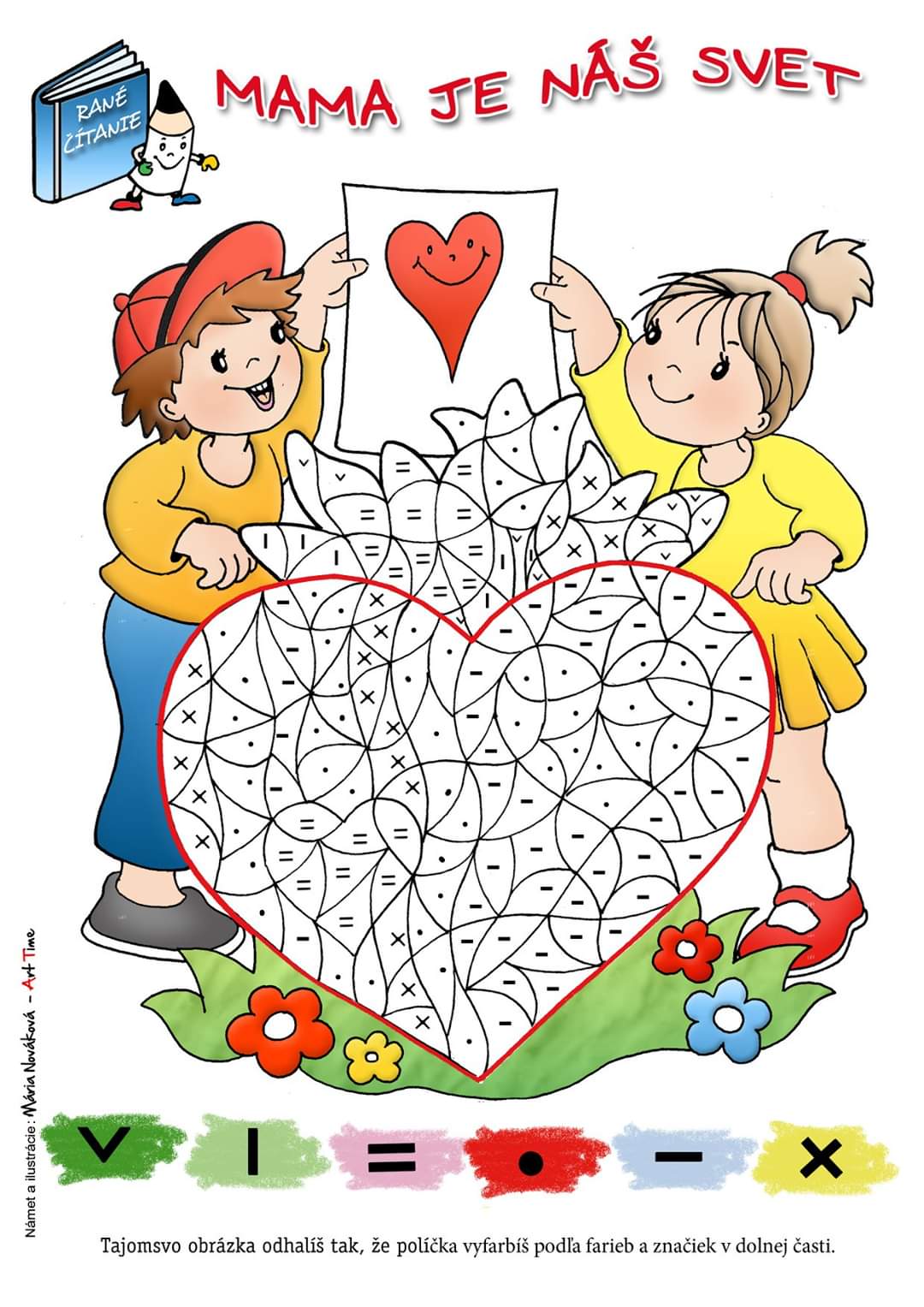 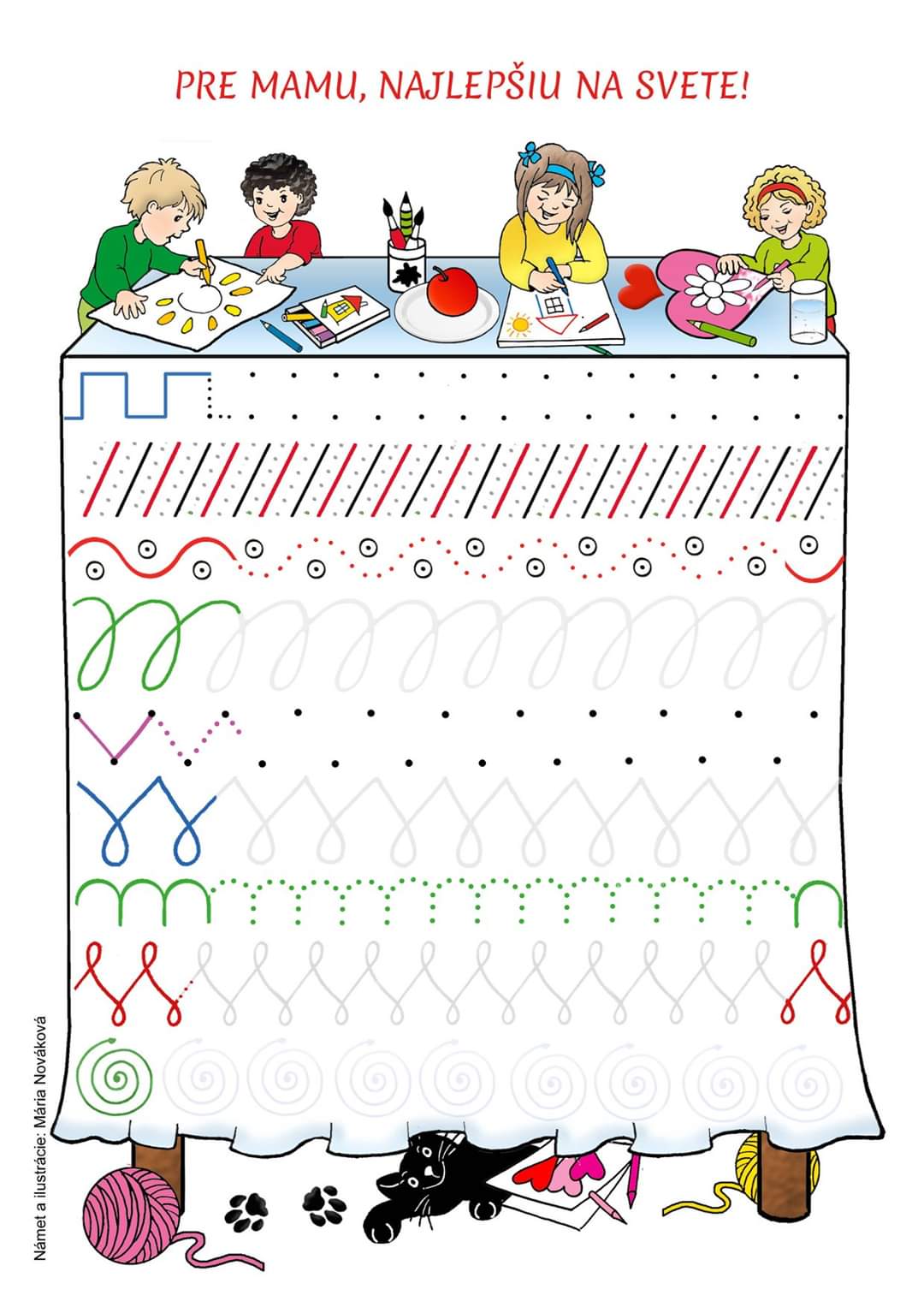 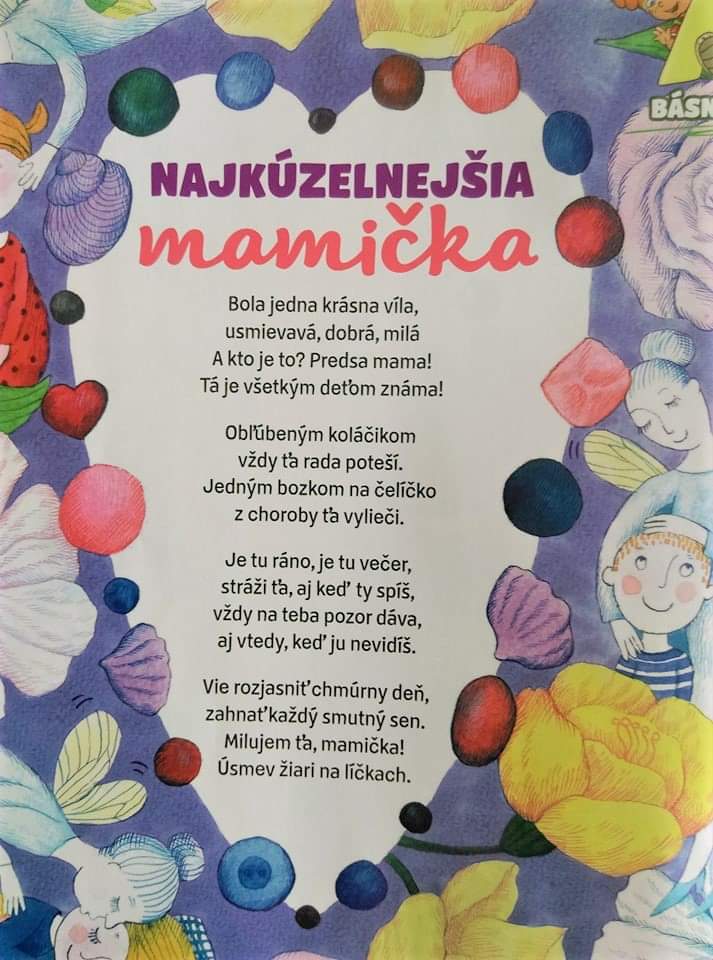 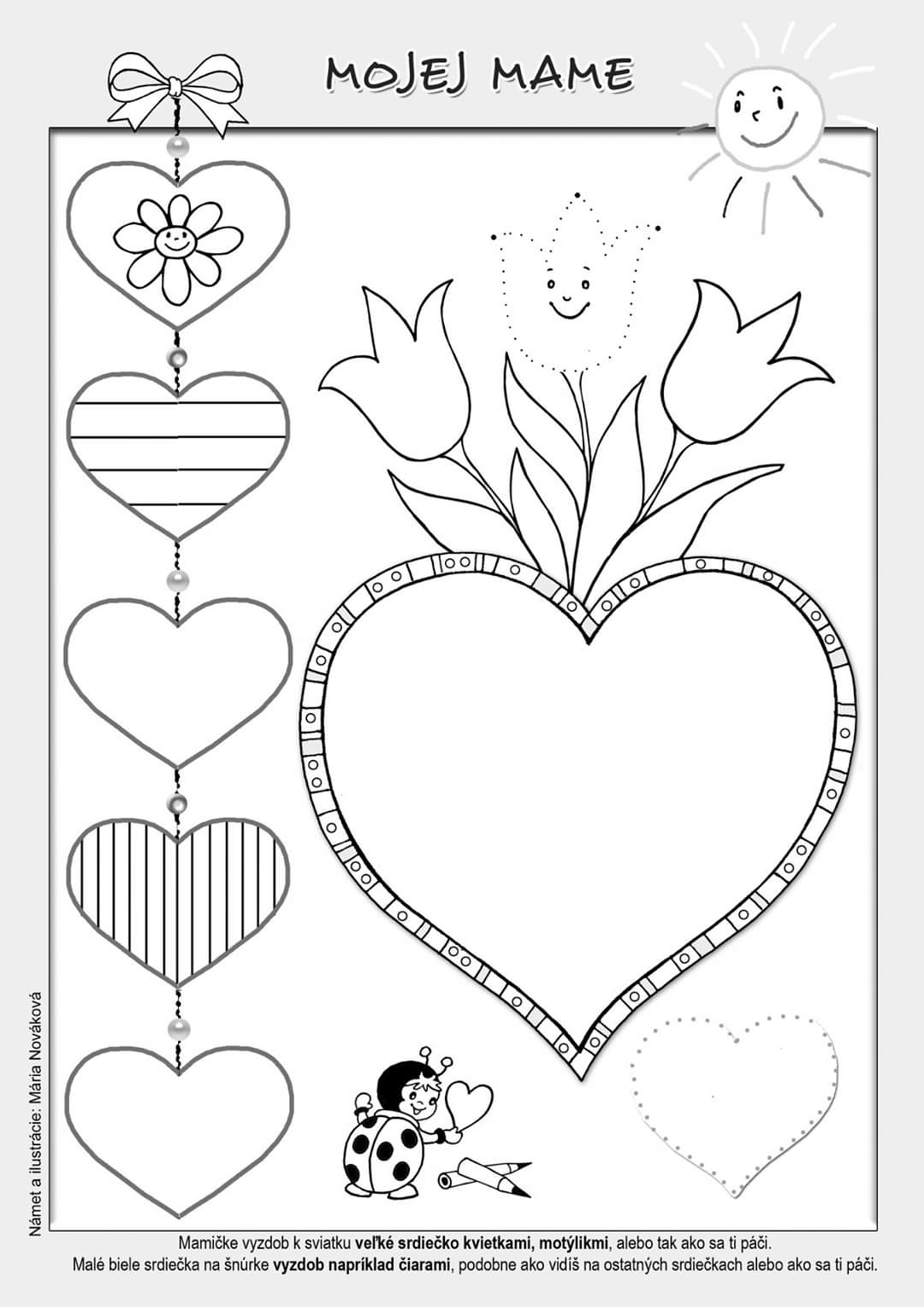 